Medication Record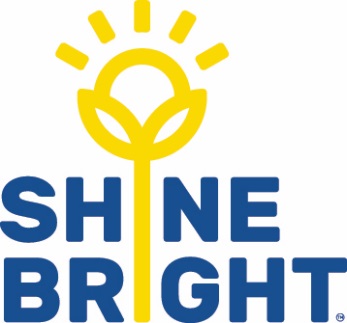 Childs name: .........................................................................................................  Date of birth: ...................................................To be completed by the parent/guardianTo be completed by the parent/guardianTo be completed by the parent/guardianTo be completed by the parent/guardianTo be completed by the parent/guardianTo be completed by the parent/guardianTo be completed by the parent/guardianTo be completed by the parent/guardianTo be completed by the educator when administeredTo be completed by the educator when administeredTo be completed by the educator when administeredTo be completed by the educator when administeredTo be completed by the educator when administeredTo be completed by the educator when administeredTo be completed by the educator when administeredTo be completed by the educator when administeredTo be completed by the educator when administeredName of medicationLast administeredLast administeredTo be administered (or circumstances to be administered)To be administered (or circumstances to be administered)Dosage to be administeredMethod of administrationSignature of parent/GuardianMedication administeredMedication administeredDosage AdministeredMethod of administrationName of educator administeringSignature of educator administeringName of witnessSignature of witnessSignature of parent/GuardianName of medicationTimeDateTimeDateDosage to be administeredMethod of administrationSignature of parent/GuardianTimeDateDosage AdministeredMethod of administrationName of educator administeringSignature of educator administeringName of witnessSignature of witnessSignature of parent/Guardian